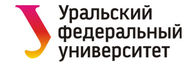         Уральский федеральный университет имени первого Президента России Б.Н. Ельцина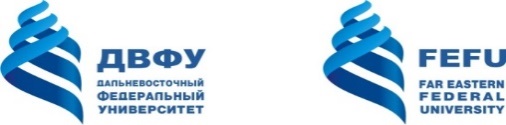 Дальневосточный федеральный университет
Белорусский государственный              экономический университет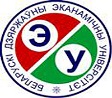  Московский государственный юридический университет имени О.Е. Кутафина (МГЮА)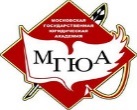 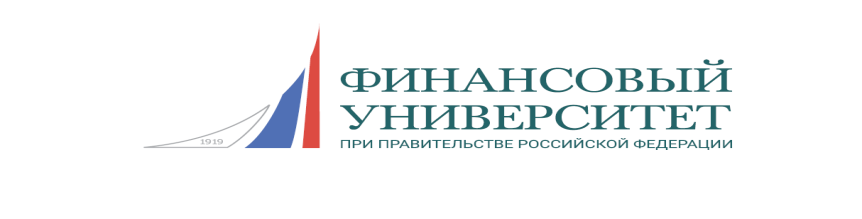 Московский государственный институт международных отношений (У) МИД России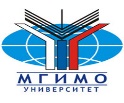                Российское отделение Международной налоговой ассоциации (Рос-ИФА)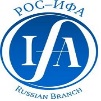  Иркутский государственный университет путей и сообщений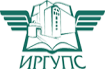 Х Международная научно-практическая конференция молодых налоговедов «АКТУАЛЬНЫЕ ПРОБЛЕМЫ НАЛОГОВОЙ ПОЛИТИКИ»Уважаемые коллеги!Приглашаем студентов всех уровней обучения (бакалавриата, специалитета, магистратуры, аспирантуры) принять участие в Х Международной научно-практической конференции молодых налоговедов «Актуальные проблемы налоговой политики»ПРЕДоСТАВЛЕНИЕ материаловдо 15 февраля 2018 г.Участники конференции до 15 февраля 2018 г. направляют на электронную почту оргкомитета (taxconference@mail.ru ) электронное письмо с названием «Конференция молодых налоговедов», содержащее следующие отдельные файлы: Заявка на участие в конференции (см. Приложение 1) с названием «Заявка.Фамилия автора.doc» (например, «Заявка.Сидоров.doc»). Если доклад представлен несколькими авторами (не более двух), то заявка заполняется на каждого автора отдельно, но высылается в одном файле с названием «Заявка.Фамилии авторов.doc» (например, «Заявка.Иванов.Зайкин.doc»).Доклад на конференцию с названием «Доклад.Фамилия автора (авторов).doc» (например, «Доклад.Сидоров.doc» или «Доклад.Иванов.Зайкин.doc»). Материалы должны быть оформлены в соответствии с требованиями, указанными в Приложении 2. Доклады будут проверены на уникальность в системе «Антиплагиат» (не менее 70% оригинального текста). Доклады, не соответствующие требованиям, не публикуются. Последняя отсканированная страница доклада с подписью автора (авторов), научного руководителя и заведующего кафедрой, заверенные печатью вуза. Публикация докладов бесплатная. Материалы будут опубликованы в электронном сборнике докладов конференции, информация о котором будет разослана авторам оргкомитетом конференции, а также размещена на сайтах вузов-организаторов конференции.Оргкомитет высылает авторам по электронной почте программу конференции и (или) информацию с указанием дат и времени проведения заседаний конференции в вузах-организаторах конференции. Проезд и проживание оплачивается участниками конференции самостоятельно. Бронирование гостиницы оргкомитет не осуществляет.Приложение 1. Заявка на участие в конференции Приложение 2. Требования к оформлению публикации Предоставляемые доклады не должны быть опубликованы ранее.Объем публикации – до 6 страниц (12000 знаков с пробелами), шрифт –Times New Roman, 14 кегль, 1,5 интервал, отступ 1,25. Индекс УДК – слева над названием доклада. Название доклада должно быть приведено без сокращений и размещаться вверху по центру страницы заглавными буквами. Фамилия авторов (не более 2-х) и инициалы, должность, ученая степень, ученое звание, место работы/учебы – справа под названием доклада. В число авторов включается также научный руководитель для статей, сделанных под научным руководством. Аспиранты могут представлять статьи, выполненные самостоятельно (без научного руководства).Далее представляется аннотация на русском и английском языках. Текст аннотации (целиком на обоих языках) не должен превышать 10 строк. Ключевые слова (не менее 5) – на русском и английском языках. Текст доклада: русский или английский. Текст доклада должен быть полностью подготовлен при помощи редактора Microsoft Office Word. Все рисунки и таблицы необходимо сопровождать названием: таблицы должны иметь заголовки, размещаемые над полем таблицы по центру, а каждый рисунок – подрисуночную надпись (по центру). Таблицы и рисунки размещаются в тексте доклада.  Формулы и математические символы необходимо подавать шрифтом TNR, 14 кегель таким образом, чтобы были четко обозначены подстрочные и надстрочные индексы (). Математические символы описания формул после слова «где» следует набирать идентично символам в самой формуле. В конце доклада приводятся выводы и перспективы дальнейших исследований по данному направлению. Ссылка на литературные источники делается в виде постраничных сносок. Отдельно список источников не приводится. Страницы не нумеруются.Все материалы, в т.ч. последняя отсканированная страница с подписью автора (авторов), научного руководителя и заведующего кафедрой, заверенные печатью вуза, предоставляются до 15 февраля 2018 г. на электронный адрес оргкомитета:E-mail: taxconference@mail.ruОрганизаторы мероприятияУральский федеральный университет имени первого Президента России Б.Н. Ельцина (Высшая школа экономики и менеджмента ВШЭМ УрФУ)Финансовый университет при                           Правительстве Российской ФедерацииДальневосточный федеральный университет (ДВФУ)Иркутский государственный университет путей и сообщенийБелорусский государственный                       экономический университетМосковский государственный юридический университет имени О.Е. Кутафина (МГЮА)Московский государственный институт международных отношений (У) МИД РоссииРоссийское отделение Международной налоговой ассоциации (Рос-ИФА)Дата и время проведенияапрель 2018 г.Место проведенияВладивосток-Иркутск-Москва-Екатеринбург-МинскСекции1. Налоговая политика и реформирование национальных налоговых систем2. Налоговое администрирование. Противодействие уклонению от налогообложения3. Механизмы налоговой поддержки развития реального сектора экономики4. Налоговые риски: оценка и управление5. Трансфертное ценообразование. Институт консолидированной группы налогоплательщиков (КГН) 6. Международное налогообложение. Проблема размывания налоговой базы и переноса прибыли (BEPS)7. Проблемы налогового стимулирования и применения налоговых льгот8. Налоговое и таможенно-тарифное регулирование9. Правовая политика в сфере налогообложенияОрганизационный комитет1. Майбуров Игорь Анатольевич, д.э.н., профессор, зав. кафедрой финансового и налогового менеджмента ВШЭМ УрФУ, главный научный сотрудник кафедры «Финансы и кредит» ДВФУ – Председатель.2. Леонтьева Юлия Владимировна, к.э.н., доцент кафедры финансового и налогового менеджмента УрФУ.3. Гончаренко Любовь Ивановна, д.э.н., профессор, руководитель Департамента налоговой политики и таможенно-тарифного регулирования Финансового университета.4. Пинская Миляуша Рашитовна, д.э.н., доцент, профессор Департамента налоговой политики и таможенно-тарифного регулирования Финансового университета.5. Мачехин Виктор Александрович, к.ю.н., доцент кафедры финансового права МГЮА, доцент Департамента налоговой политики и таможенно-тарифного регулирования Финансового университета.6. Тихонова Анна Витальевна, к.э.н., ст. преподаватель Департамента налоговой политики и таможенно-тарифного регулирования Финансового университета.7. Киреева Елена Федоровна, д.э.н., профессор, зав. кафедрой налогов и налогообложения Белорусского государственного экономического университета.8.	Толстопятенко Геннадий Петрович, д.ю.н., профессор, зав. кафедрой права ЕС Московского государственного института международных отношений (У) МИД России.9. Лялина Жанна Ивановна, к.э.н., доцент, зав. кафедрой «Финансы и кредит» ДВФУ.10. Бубнов Вячеслав Анатольевич, к.э.н., доцент, декан экономического факультета Иркутского государственного университета путей и сообщений11. Корецкая-Гармаш Виктория Александровна, к.э.н., доцент кафедры финансового и налогового менеджмента УрФУ – ответственный секретарьИнформационная поддержкаЖурналы: «Налоговед», «Экономика. Налоги. Право», «Вестник БГЭУ»Информация о мероприятии размещена на сайтах https://gsem.urfu.ru/ www.fa.ruКонтактная информацияE-mail: taxconference@mail.ru.Телефон в России: +7 (343) 3759568Телефон в Беларуси: +375 (017) 2097839 Фамилия, имя, отчествоМесто работы/учебыДолжность/студент (название) факультета Ученая степеньУченое званиеКонтактный телефонE-mailНазвание докладаФорма участия (очная, заочная)ВУЗ, в котором я намереваюсь принять участие в работе конференцииФамилия, имя, отчество научного руководителя Место работы, должность, ученая степень, ученое звание научного руководителяКонтактная информация научного руководителя (е-mail, телефон)